Universidade de São Paulo 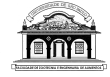 Faculdade de Zootecnia e Engenharia de AlimentosDepartamento de Engenharia de AlimentosDisciplina: ZEA0564 – FÍSICO-QUÍMICA (Diurno e Noturno) – 1º semestre/2023Docente responsável: Samantha C. PinhoContato: 3565-4288 ou samantha@usp.brSala: no ZEA A. Conteúdo programáticoIntrodução e importância da físico-química na Engenharia de Alimentos2. Equilíbrio de fases em substâncias puras3. Introdução ao equilíbrio de fases em sistemas multicomponente: equilíbrio líquido-vapor (ELV)3.1. A natureza do equilíbrio em sistemas multicomponente       3.2. A regra das fases        3.3. Comportamento qualitativo do ELV 3.4. Modelos simples para o ELV: sistemas ideaisDesvios da idealidade do ELV4. Introdução à teoria da termodinâmica de soluções4.1. Relações entre as funções de sistemas com a composição variável4.2. Propriedades termodinâmicas importantes em sistemas multicomponente em ELV4.3. Fugacidade e coeficiente de fugacidade5. Aplicações simples em termodinâmica de soluções5.1. Propriedades da fase líquida a partir de dados do ELV (equilíbrio líquido-vapor)5.2. Modelos para a energia livre de Gibbs em excesso6. Outros tipos de equilíbrios de fases6.1. Equilíbrio Líquido-Líquido6.2. Equilíbrio Líquido-Líquido-Vapor6.3. Equilíbrio Sólido-LíquidoB. AVALIAÇÃO	A avaliação constará de três itens: 	 - Testes teóricos (TT) – total de 2.	 - Trabalho em grupo (TG) – somente 1 - em duplas ou trios. A nota será a mesma para todos os componentes do grupo. Os alunos serão devidamente avisados sobre as atividades propostas que serão consideradas neste item.	 - Prova individual (PI) – 1 (uma) versando sobre toda a matéria. Exercícios ao longo do semestre (individuais e/ou em grupo, tanto dentro quanto fora de sala de aula), e avaliações orais (individuais e/ou em grupo, tanto durante quanto em horários marcados fora de sala de aula) contribuirão para a nota desta prova individual.	A média final será calculada como: MF = 0,4xTG + 0,4xPI + 0,2xTT. A aprovação se dará para MF maior ou igual a 5,0. Notar que: TT = média das notas obtidas nos testes teóricos; PI = nota obtida na prova individual; TG = nota obtida no trabalho em grupo.	Caso a média final (MF) seja menor que 5,0 o aluno deverá se submeter a uma prova substitutiva, que versará sobre todo o conteúdo do semestre, e substituirá a menor nota dentre TG, PI ou TT.  Não há prova de recuperação nesta disciplina.C. PROGRAMAÇÃO DE AULAS DO SEMESTRESerão enviados todos os links das salas virtuais, antecipadamente, aos alunos. Data de entrega do trabalho em grupo (TG): até 07/07.Valor dos exercícios que compõem a nota da Prova Individual (PI):- Equilíbrio de fases em substâncias puras: 1,0 (em dupla)- Linhas de amarração e azeotropia: 1,50 (em dupla) - Lei de Raoult: 2,0 (em dupla) - Teoria termodinâmica de soluções: 1,0 (em dupla) - Exercício individual do dia 11/07 (N) e 13/07 (D): 4,50C. BIBLIOGRAFIA BÁSICAABBOTT, MC; SMITH, JM; VAN , HC (2007). Introdução à termodinâmica da engenharia química. 7a ed.: LTC, Rio de Janeiro, RJ. (na biblioteca há a 5ª edição)KORETSKY, M.D. (2008). Termodinâmica para Engenharia Química. LTC, Rio de Janeiro, RJ.ATKINS, PW; DE PAULA, J. (2002). Físico-Química. 7a ed.: LTC, Rio de Janeiro, RJD. ATENDIMENTO E DIVULGAÇÃO DE NOTASDias e horários de atendimento: 5as feiras 11:00-12:00 (após aula da turma do Diurno), ou 4as feiras à tarde, entre 13:30 – 14:30.Favor não ligar para tirar dúvidas ou perguntar notas por e-mail. Dúvidas devem ser tiradas pessoalmente. O curso terá uma turma aberta no E-disciplinas. No ambiente há espaço para dúvidas.As notas serão devidamente disponibilizadas no E-disciplinas ou colocadas no Júpiter nas datas previstas.AulaDataConteúdo14/03 e 16/03 Não haverá aula121/03 (N)23/03 (D)Esclarecimentos sobre a disciplina (conteúdo e metodologia).Importância da disciplina, atividade inicial.228/03 (N)30/03 (D)Equilíbrio de Fases em Substâncias Puras.Exercício para nota – EF substâncias puras.04 e 06/04Semana Santa (não haverá aula)311/04 (N)13/04 (D)A natureza do EF em sistemas multicomponentes. Regra das fases de Gibbs. Comportamento qualitativo do ELV. 418/04 (N)20/04 (D)Azeotropia. Exercício para nota (linhas de amarração e azeotropia).525/04 (N)27/04 (D)Modelos simples para ELV – Lei de Raoult602/05 (N)04/05 (D)Modelos simples para ELV – Lei de Raoult (cont.)Exercício para nota – Lei de Raoult.09 e 11/05Não haverá aula (docente em congresso)7Atividade remotaInterações moleculares.816/05 (N)18/05 (D)Interações moleculares (continuação).Teoria termodinâmica de soluções (TTS) –Propriedades parciais molares.923/05 (N)25/05 (D)Teoria termodinâmica de soluções (TTS) – Propriedades parciais molares. Teste Teórico 1 (TT1).1030/05 (N)01/06 (D)Teoria termodinâmica de soluções (TTS) – Propriedades parciais molares. Propriedades de mistura.06 e 08/06Não haverá aula (Corpus Christi)1113/06 (N)15/06 (D)Teoria termodinâmica de soluções (TTS) – Propriedades em excesso. 1227/06 (N)29/06 (D)Propriedades em excesso.20 e 22/06 Não haverá aula (docente em congresso)1304/07 (N)06/07 (D)Introdução a outros tipos de Equilíbrio de Fases.Exercício para nota – TTS (enunciado)1411/07 (N)13/07 (D)Exercício individual para nota na PI. Teste Teórico 2 (TT2)15Prova substitutiva(a combinar se serão as 2 turmas juntas)